Chủ đề: [Giải toán 6 sách kết nối tri thức với cuộc sống] - Luyện tập chung trang 13Dưới đây Đọc tài liệu xin gợi ý trả lời Bài 6.19 trang 14 SGK Toán lớp 6 Tập 2 sách Kết nối tri thức với cuộc sống theo chuẩn chương trình mới của Bộ GD&ĐT:Giải Bài 6.19 trang 14 Toán lớp 6 Tập 2 Kết nối tri thứcCâu hỏi :Tìm số nguyên x, biết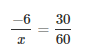 GiảiTa có Nên (-6). 60 = x. 30-360 = x. 30x= (-360) : 30x= -12Vậy x= -12Chú ý: Ta có thể rút gọn 30/60 = 1/2 rồi tiến hành làm tương tự như trên.-/-Vậy là trên đây Đọc tài liệu đã hướng dẫn các em hoàn thiện phần giải toán 6: Bài 6.19 trang 14 Toán lớp 6 Tập 2 Kết nối tri thức. Chúc các em học tốt.